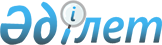 Абай ауданы бойынша сайлау учаскелерін құру туралы
					
			Күшін жойған
			
			
		
					Қарағанды облысы Абай ауданының әкімінің 2015 жылғы 24 ақпандағы № 01 шешімі. Қарағанды облысының Әділет департаментінде 2015 жылғы 6 наурызда № 3014 болып тіркелді. Күші жойылды - Қарағанды облысы Абай ауданының әкімінің 2015 жылғы 21 қазандағы N 06 шешімімен      Ескерту. Күші жойылды - Қарағанды облысы Абай ауданының әкімінің 21.10.2015 N 06 (алғаш ресми жарияланған күннен бастап қолданысқа енгізіледі) шешімімен.      РҚАО ескертпесі.

      Құжаттың мәтінінде түпнұсқаның пунктуациясы мен орфографиясы сақталған.

      Қазақстан Республикасының 1995 жылғы 28 қыркүйектегі "Қазақстан Республикасындағы сайлау туралы" Конституциялық Заңының 23 бабына сәйкес Абай ауданының әкімі ШЕШТІ:

      1. 

Осы шешімнің 1 қосымшасына сәйкес Абай ауданы аумағында сайлау учаскелері құрылсын.

      2. 

Осы шешімге 2 қосымшаға сәйкес Абай ауданы әкімінің шешімдері күші жойылды деп танылсын.

      3. 

Осы шешімнің орындалуын бақылау Абай ауданы әкімі аппаратының басшысы Қабдуалиева Клара Бапаровнаға жүктелсін.

      4. 

Осы шешім алғаш ресми жарияланған күннен бастап қолданысқа енгізіледі.

 

  

Абай ауданы бойынша сайлау учаскелерінің тізімі

  

Абай ауданы әкімінің күші жойылған шешімдерінің тізімі      1. 

Абай ауданы әкімнің 2007 жылғы 18 мамырдағы "Абай ауданы бойынша сайлау учаскелерін құру туралы" № 3 шешіміне (нормативтік құқықтық актілерді мемлекеттік тіркеу Тізіліміне № 8-9-32 болып тіркелген, 2007 жылғы 23 маусымдағы № 25 "Абай-Ақиқат" аудандық газетінде жарияланған");

      2. 

Абай ауданы әкімінің 2009 жылғы 26 ақпандағы "Абай ауданы әкімнің 2007 жылғы 18 мамырдағы "Абай ауданы бойынша сайлау учаскелерін құру туралы" № 3 шешіміне өзгерістер енгізу туралы" № 1 шешімімен (нормативтік құқықтық актілерді мемлекеттік тіркеу Тізіліміне № 8-9-55 болып тіркелген, 2009 жылғы 3 сәуірдегі № 15 "Абай-Ақиқат" аудандық газетінде жарияланған");

      3. 

Абай ауданы әкімінің 2010 жылғы 31 желтоқсандағы "Абай ауданы әкімнің 2007 жылғы 18 мамырдағы "Абай ауданы бойынша сайлау учаскелерін құру туралы" № 3 шешіміне өзгерістер енгізу туралы" № 1 шешімімен (нормативтік құқықтық актілерді мемлекеттік тіркеу Тізіліміне № 8-9-100 болып тіркелген, 2011 жылғы 28 қантардағы № 4 "Абай-Ақиқат" аудандық газетінде жарияланған");

      4. 

Абай ауданы әкімінің 2011 жылғы 17 қарашадағы "Абай ауданы әкімнің 2007 жылғы 18 мамырдағы "Абай ауданы бойынша сайлау учаскелерін құру туралы" № 3 шешіміне өзгерістер енгізу туралы" № 2 шешімімен (нормативтік құқықтық актілерді мемлекеттік тіркеу Тізіліміне № 8-9-108 болып тіркелген, 2011 жылғы 19 қарашадағы № 46 "Абай-Ақиқат" аудандық газетінде жарияланған").

 
					© 2012. Қазақстан Республикасы Әділет министрлігінің «Қазақстан Республикасының Заңнама және құқықтық ақпарат институты» ШЖҚ РМК
				

      Абай ауданының әкіміС. Шайдаров

Абай ауданы әкімінің

2015 жылғы 24 ақпан № 1 шешіміне

1 қосымша

п/п

 Сайлау учаскесінің №

 Сайлау учаскесінің орталығы

 Сайлау учаскесінің мекен-жайы

 Сайлау учаскесінің орналасқан жері

 

1.

 № 631

 Қарағанды политехникалық колледжі Абай филиалының ғимараты

 Абай қаласы, Карл Маркс көшесі, 3-5

 Абай қаласы, Карл Маркс көшесі, N 1а, 4, 4а, 6, 6а, 8, 8а, 22, 24 үйлері;

Абай қаласы, Железнодорожная көшесі, N 2, 3, 5, 7, 9, 11, 13 үйлері;

Абай қаласы, Ержанов көшесі, N 5, 7, 9, 11, 13, 13а, 21, 23, 25, 27, 29, 31, 37, 37а, 37б, 39, 12, 12а, 20, 22, 24, 26, 28, 30, 40, 44, 45, 26а, 36, 38, 38а үйлері;

Абай қаласы, Автомобилисттер қиылысы, N 3, 5, 7, 7а, 9, 11, 13, 4, 6, 8, 10, 12, 14, 16, 18, 20, 22, 24 үйлері;

Абай қаласы, Медицинский қиылысы, N 1, 3, 5, 7, 9, 11, 13, 15, 17, 19, 21, 23, 2, 4, 6, 8, 10, 12, 14, 16, 18, 20, 22 үйлері;

Абай қаласы, Қазақстан Республикасы Тәуелсіздігіне 10 жыл көшесі, N 10, 16, 16а, 1, 3, 5, 7, 9, 13, 15, 17, 19, 19а, 19б үйлері;

Абай қаласы, Гете көшесi, N 4, 6, 8, 10, 12, 14, 16, 18, 20, 22, 24, 5, 7, 9, 11, 13, 15, 17, 19, 21, 23, 24а, 24б, 24в, 18а;

Абай қаласы, Энгельс көшесі, N 2, 4, 6, 8, 10, 12, 14, 16, 18, 20 үйлері;

Абай қаласы, Ленин көшесі, N 1, 2, 3, 4, 5, 6, 7, 8, 9, 10, 11, 12, 13, 14, 15, 16, 16а, 17, 18, 18а, 19, 20, 20а, 20б, 20в үйлері;

 

2

 № 632

 N 14 мектеп - лицейінің ғимараты

 Абай қаласы Карл Маркс көшесі, 39

 Абай қаласы, 30 А квартал, N 17 үйі;

Абай қаласы, 29 А квартал, N 1, 2, 3 үйлері;

Абай қаласы, Промышленная көшесі, N 19, 21, 23, 25, 27, 29, 33, 35, 37, 39, 41, 43, 45, 49;

Абай қаласы, Степная көшесі, N 7 үйі;

Абай қаласы, 1 Құрылысшылар қиылысы, N 3, 5, 7, 9, 11, 13, 19, 21, 23, 25, 27, 29, 4, 6, 8, 10, 12, 14, 16, 18, 20, 22, 24 үйлері;

Абай қаласы, 3 Құрылысшылар қиылысы, N 2, 4, 6, 8, 10, 12, 14, 16, 18, 20, 22, 24, 26, 28, 30, 32, 1, 3, 5, 7, 9, 11, 13, 19, 21, 23, 25, 27, 29, 31, 35, 37, 39, 41, 43, 45 үйлері;

 

3

 № 633

 N 10 мектеп - гимназиясының ғимараты

 Абай қаласы 2 шағын аудан, 35а

 Абай қаласы, 2 шағын аудан, N 2, 3, 4, 27, 28, 30 үйлері;

 

4

 № 634

 N 10 мектеп-гимназиясының ғимараты

 Абай қаласы 2 шағын аудан, 35а

 Абай қаласы, 2 шағын аудан, N 1а, 5, 6, 8, 9, 11 үйлері;

 

 

5

 № 635

 музыкалық мектеп ғимараты

 Абай қаласы, Карл Маркс көшесі, 43 үй

 Абай қаласы, Промышленная көшесі, N 22, 26, 26а, 28, 28а үйлері;

Абай қаласы, Жеңіс даңғылы, N 2, 2а, 2б, 4, 6, 8 үйлері;

Абай қаласы, Абай көшесі, N 56, 58 үйлері;

Абай қаласы, Калинин көшесі, N 25, 27 үйлері;

 

6

 № 636

 бұрынғы N 5 орта мектебінің ғимараты

 Абай қаласы, 3 шағын ауданы, 43

 Абай қаласы, 3 шағын ауданы, N 1, 2, 3, 4, 5, 6, 7 үйлері;

 

 

7

 № 637

 бұрынғы N 5 орта мектебінің ғимараты

 Абай қаласы, 3 шағын ауданы, 43

 Абай қаласы, 3 шағын аудан, N 37, 38, 39, 40, 41 үйлері;

 

 

8

 № 638

 бұрынғы N 5 орта мектебінің ғимараты

 Абай қаласы, 3 шағын ауданы, 43

 Абай қаласы, 3 шағын аудан, N 8, 9, 10, 11, 12, 15 үйлері;

 

 

9

 № 639

 N 1 орта жалпы білім беретін мектеп ғимараты

 Абай қаласы, Гагарин қиылысы, 10А

 Абай қаласы, Калинин көшесі, N 33, 35, 39 үйлері;

Абай қаласы, Жеңіс даңғылы, N 16, 16а, 16б, 18 үйлері;

Абай қаласы, Абай көшесі, N 53, 55 үйлері;

 

10

 № 640

 N 1 орта жалпы білім беретін мектеп ғимараты

 Абай қаласы, Гагарин қиылысы, 10А

 Абай қаласы, 4 шағын аудан, N 17, 18, 19, 20, 21, 22, 10, 14, 15, 16, 35 үйлері;

Абай қаласы, Школьная көшесі, N 32, 39, 41, 43, 45, 47, 57, 59, 61, 63, 65, 67, 69, 71, 73, 75, 77, 79, 81, 83, 85, 87, 62, 60, 64, 66, 70 үйлері;

Абай қаласы, Шахтерская көшесі;

Абай қаласы, Транспортная көшесі;

Абай қаласы, Южная көшесі;

Абай қаласы, Интернациональная көшесі;

Абай қаласы, Байжанов көшесі;

Абай қаласы, Автомобилисттер көшесі;

Абай қаласы, Тәттімбет көшесі;

Абай қаласы, Энтузиасттер қиылысы;

Абай қаласы, Зональная подстанциясы, 2 үй;

Абай қаласы, Юбилейная көшесі, N 2, 5, 6, 7, 4 үйлері;

Абай қаласы, Абай көшесі, N 33, 35, 37, 39, 41, 43 үйлері;

Абай қаласы, Калинин көшесі, N 41, 43, 45, 47, 49, 51, 48, 50, 52, 54, 56, 58, 60, 62, 64, 66, 68, 70, 72, 74, 76, 78, 78а, 80, 80а, 82, 84, 86, 88, 90, 92, 94, 96, 98, 100, 101, 102, 103, 104, 105, 106, 107, 108, 109, 110, 111, 112, 113, 114, 116, 118, 120, 122, 126, 128, 130, 132, 134, 136, 138 үйлері;

Абай қаласы, Коммунальная көшесі, N 1, 3, 5, 7, 9, 11, 13, 15, 17, 19, 21, 23, 25, 27, 29, 31, 33, 35, 37, 39, 41, 43, 45, 47, 49, 51, 53, 55, 61, 63, 65, 67, 69, 71, 73, 75, 77, 79, 81, 83, 85, 87, 89, 91, 93, 95, 97, 99, 2, 4, 6, 8, 10, 12, 14, 16, 18, 20, 22, 24, 26, 28, 30, 32, 34, 36, 38, 40, 42, 44, 46, 48, 50, 52, 54, 56, 58, 60, 62, 64, 66, 68, 70, 72, 74, 76 үйлері;

Абай қаласы, Гагарин көшесі, N 1, 3, 5, 7, 9, 11, 13, 15, 17, 19, 21, 23, 25, 27, 29, 31, 33, 35, 37, 39, 41, 43, 45, 20, 22, 24, 26 үйлері;

Абай қаласы, Стадионный қиылысы, N 1, 3, 5, 7, 9, 11, 13, 15, 15а, 17, 19, 21, 23, 25, 27, 29, 31, 33, 35, 37, 39, 2, 4, 6, 8, 10, 12, 14, 16, 18, 20, 22, 24, 26, 28, 30, 32, 34, 36, 38, 40, 42, 44, 18а үйлері;

Абай қаласы, Курчатов көшесі, 16 үйі; 

Абай қаласы, Железнодорожный қиылысы, N 1, 1а, 2, 3, 4, 5, 7 үйлері;

Абай қаласы, Гагарин қиылысы;

 

11

 № 641

 N 14 мектеп-лицейі ғимараты

 Абай қаласы, Карл Маркс көшесі, 39

 Абай қаласы, Энгельс көшесі, N 1, 2, 3, 5, 7, 9, 11, 13, 13а, 15, 17, 19, 21, 23 үйлері;

Абай қаласы, Промышленная көшесі, N 51, 53, 55, 57, 59, 61, 63 үйлері;

Абай қаласы, Ержанов көшесі, N 45, 45а, 47, 47а, 49, 49а, 51, 51а, 53, 53а, 55, 55а, 48а, 48б, 48, 50 үйлері;

Абай қаласы, 4 Құрылысшылар қиылысы, N 1, 3, 5, 7, 9, 11, 13, 19, 21, 23, 25, 27, 29, 31, 2, 4, 6, 8, 10, 12, 14, 16, 18, 20, 22, 24, 26, 28, 30, 32 үйлері;

Абай қаласы, Калинин қиылысы, N 2, 3, 4, 6, 8, 10, 12, 14, 16, 18, 20, 22 үйлері;

Абай қаласы, Горняктар қиылысы, N 1, 3, 5, 7, 9, 11, 13, 15, 17, 19, 21, 23, 25, 27, 29, 31, 35, 37 үйлері;

Абай қаласы, Калинин көшесі, N 1, 3, 5, 7, 9, 11, 13, 15, 17, 19, 21, 2, 4, 6, 8, 10, 12, 14, 16, 18, 20, 22, 24, 26, 28, 30, 32, 34, 36, 38 үйлері;

Абай қаласы, Карл Маркс көшесі, N 26, 28, 30, 31, 33, 35, 37 үйлері;

Абай қаласы, Горняктар қиылысы, 2, 4, 6, 8, 10, 12, 14, 16, 18, 20 үйлері;

 

12

 № 642

 Балалар мен жасөспірімдер спорттық мектебі ғимараты

 Абай қаласы, Ленин көшесі, 46 үй

 Абай қаласы, Калинин көшесі, N 40, 44 үйлері;

Абай қаласы, Абай көшесі, N 46, 48, 50, 52 үйлері;

Абай қаласы, Энгельс көшесі N 25, 27, 33, 35, 37 үйлері;

Абай қаласы, Гагарин көшесі, N 4, 4а, 6, 6а, 8, 8а, 10, 12 үйлері;

Абай қаласы, Энгельс көшесі, N 34, 36, 38, 40 үйлері;

Абай қаласы, Абай көшесі, N 25, 27, 29 үйлері;

 

13

 № 643

 Аудандық мәдениет үйi ғимараты

 Абай қаласы, Абай көшесi, 23а

 Абай қаласы, Карл Маркс көшесі, N 23, 23а, 25, 27 үйлері;

Абай қаласы, Энгельс көшесі, N 22, 24, 26, 28, 30, 32, 22а, 24а, 28а, 30а үйлері;

Абай қаласы, Әуезов көшесі, N 25, 27, 29, 31, 33, 26, 28, 32, 34 үйлері;

Абай қаласы, Абай көшесі, N 19, 21, 23, 34, 36, 40, 40а, 42, 44 үйлері;

Абай қаласы, Ленин көшесі, N 23, 23а, 25, 27, 29, 31, 33, 34, 35, 36, 36а, 38, 40, 40а, 44 үйлері;

Абай қаласы, Курчатов көшесі, N 2, 4, 6, 8, 10 үйлері;

Абай қаласы, Қазақстан Республикасы Тәуелсіздігіне 10 жыл көшесі, N 37, 39 үйлері, 

 

14

 № 644

 Абай ауданы бойынша Мемлекеттік санитарлық-эпидемиологиялық қадағалау басқармасы ғимараты

 Абай қаласы, Гете көшесi, 26 үй

 Абай қаласы, Карл Маркс көшесі, N 1, 9, 11, 13, 13а, 13б, 15, 17, 17а, 19, 15а үйлері;

Абай қаласы, Қазақстан Республикасы Тәуелсіздігіне 10 жыл көшесі, N 18, 20, 24, 26, 27а, 30, 32, 21, 23, 23а, 25, 27, 27а, 29, 31, 31а, 33, 35 үйлері;

Абай қаласы, Әуезов көшесі N 1, 3, 5, 5а, 7, 9, 13, 15, 16, 17, 17а, 21, 23, 2, 4, 6, 10, 12, 18, 20, 24 үйлері;

Абай қаласы, Ленин көшесі N 24, 26, 26а, 28, 28а, 30, 30а, 32, 34, үйлері;

Абай қаласы, Абай көшесі N 16, 18, 20, 22, 24, 30, 32, 38 үйлері;

Абай қаласы, Центральный қиылысы N 1, 3, 5, 7, 9, 11, 13, 15, 17, 19, 21, 23, 25, 29, 31, 33, 35, 37, 43, 45, 47, 49, 51, 53, 2, 4, 6, 8, 10, 12, 14, 16, 18, 20, 22, 26, 28, 30, 32, 34, 36, 38, 42, 44, 46 үйлері;

Абай қаласы, Гете көшесі N 27, 29, 31, 33, 35, 37, 39, 41, 43, 45, 47, 49 үйлері;

 

15

 № 645

 N 12 орта жалпы білім беретін мектеп ғимараты

 Школьная көшесі, 12

 Абай қаласы, Железнодорожная көшесі, 4, 6, 8, 10, 14, 16, 18, 20, 22, 24, 26, 30, 32, 34, 36, 38, 40, 42, 44, 46, 48, 31, 33, 35, 37, 39, 41, 89, 91, 93, 95, 97, 99, 101, 103, 43, 45, 47, 49, 51, 53, 55, 57, 59, 61, 63, 65, 67, 69, 71, 73, 75, 77, 79, 78, 81, 83, 85, 87, 105, 111, 113, 115, 117, 119, 121, 123, 125, 127, 129, 131, 133, 135, 137, 139, 141, 143, 145, 147, 149, 151, 153, 155, 157, 159, 160, 161, 163, 165, 167, 169, 171, 173, 175, 177, 179, 180, 181, 183, 185, 187, 189, 50, 52, 54, 56, 58, 60, 62 үйлері;

Абай қаласы, Абай көшесі, N 6, 8, 10, 12, 3, 5, 7, 9, 11, 13 үйлері;

Абай қаласы, Первомайский қиылысы, N 3, 5, 7, 8, 9, 11, 13, 2, 4, 4а үйлері;

Абай қаласы, Қазақстан Республикасы Тәуелсіздігіне 10 жыл көшесі, N 38, 40, 42, 44, 46, 48, 43, 45, 47, 49, 51, 53, 55, 57 үйлері;

Абай қаласы, Гете көшесі, N 30, 32, 34, 36, 38, 51, 53, 55, 57, 59 үйлері;

Абай қаласы, Школьная көшесі, N 1, 3, 4, 5, 5а, 6а, 7а, 8, 11, 15, 21, 21а, 23а, 23б, 20, 22, 24, 25, 26, 28, 30, 24а, 26а, 27, 29, 31, 33, 34, 35, 37, 36, 38, 40, 40а, 42, 44, 46, 48, 49, 51, 53, 55 үйлері;

Абай қаласы, Школьный қиылысы, N 2, 4, 6, 8, 10, 12, 14, 16, 18, 20, 22, 24, 1, 3, 5, 7, 9, 11, 13, 15, 17, 19, 21, 23, 25, 27, 29, 31, 33, 35, 37, 39, 41, 43, 45, 47 үйлері;

Абай қаласы, Ленин көшесі, N 41, 43, 45, 47, 49, 51, 53, 55, 57, 50, 52, 54, 56, 57, 58, 60, 62, 64 үйлері;

Абай қаласы, Курчатов көшесі, N 1, 3, 5, 7, 9, 11, 13, 15, 15а, 17, 19, 21, 23, 25, 27, 29, 31, 33, 35, 37, 39 үйлері;

Абай қаласы, 1 Школьный қиылысы, N 1, 3, 5, 7, 9, 11, 13, 15, 17, 19, 21, 23, 25, 27, 29, 31, 33, 35, 37, 39, 41, 43, 45, 4, 6, 8, 10, 12, 14, 16, 20, 22 үйлері;

Абай қаласы, Энгельс көшесі, N 44, 46, 48, 50, 52, 54, 56, 58, 60, 39, 41, 43, 45, 47, 49, 51, 53, 55, 57, 59 үйлері;

Абай қаласы, Угольный қиылысы, N 1, 3, 5, 7, 9, 11, 13, 15, 2, 4, 6, 8, 10, 12, 14, 16, 18, 20 үйлері;

Абай қаласы, 2 Школьный қиылысы, N 1, 3, 5, 7, 9, 11, 2, 4, 6, 8, 10, 12, 14, 16, 18, 20, 22, 24 үйлері;

Абай қаласы, Межквартальная көшесі, 1, 3, 5, 7, 9, 11, 13, 15, 17, 19, 2, 4, 6, 8, 10, 12, 14, 16, 18, 20, 22 үйлері;

 

16

 № 646

 Қызыл ауылының N 8 орта мектеп ғимараты

 Қызыл ауылы

 Қзыл және Восточный ауылдары;

 

 

17

 № 647

 Вольный ауылының N 4 орта мектеп ғимараты

 Вольный ауылы

 Вольный ауылы және "Абай" шахтасының жанындағы үйлер;

 

 

18

 № 648

 Қараған ауылының N 6 орта мектеп ғимараты

 Қараған ауылы

 Жаңа Қараған ауылы, Солтүстік Қараған ауылы, Оңтүстік Қараған ауылы және N 2 бұрынғы шахта жанындағы үйлер;

 

19

 №649

 Қарабас ауылының N 15 орта мектеп ғимараты

 Қарабас ауылы

 Қарабас ауылы: Рабочая көшесі, Садовая көшесі, Зеленый көшесі, Мира көшесі, Дзержинский көшесі, Нагорный көшесі, Линейный көшесі, Жамбыл көшесі, Пролетарский көшесі, Молодежный көшесі, Совет көшесі, Құрылысшылар көшесі, Степной көшесі, N 1 үй, Вокзальный көшесі, 35 объект, Железнодорожный көшесі;

 

20

 № 650

 Қарабас ауылының Мәдениет үйі ғимараты

 Қарабас ауылы

 Қарабас ауылы: Интернациональная көшесі, Парковая көшесі, Почтовая көшесі, Киров көшесі, Песчаная көшесі, Школьная көшесі, Заводская көшесі, Октябрьская көшесі, Трансформаторная көшесі, Новая көшесі, N 746 разъезд;

 

21

 № 651

 Абай қаласының Орталық емханасы" коммуналдық мемлекеттік қазыналық мекемесі ғимараты

 Абай қаласы, Промышленная көшесі, 77 үй

 Абай қаласы, "Абай қаласының орталық емханасы" коммуналдық мемлекеттік қазыналық мекемесі,

Абай қаласы, Жалғызбасты мүгедектер мен зейнеткерлерді сауықтыру орталығы;

 

 

22

 № 652

 Қарабас ауылындағы 6505 әскери бөлімінде

 Қарабас ауылындағы 6505 әскери бөлімінде

 Қарабас ауылының 6505 әскери бөлімшесі және Солтүстік Қараган ауылының 7 ротасы;

 

 

23

 № 653

 "Энергетик" мәдениет үйі ғимараты

 Топар ауылы, Қазыбек би көшесі, 5 үй

 Топар ауылы, Сары-Арқа көшесі, N 25, 27, 29, 31, 33, 35, 39 үйлері;

Топар ауылы, Қазыбек би көшесі, N 2, 4, 6, 8, 10, 12, 14, 16, 18, 18а, 20, 22, 24 үйлері;

Топар ауылы, Бульвар Юности көшесі, N 1, 2, 3, 4, 5, 6, 7, 8, 9, 10, 11, 12 үйлері;

Топар ауылы, Гагарин көшесі, 1, 3, 5, 7, 9, 11, 13, 15, 15а, 17, 19, 21 үйлері;

Топар кенті, Молодежная көшесі, N 2, 4, 6, 8, 10 үйлері;

 

24

 № 654

 Бауыржан Момышұлы атындағы орта мектеп ғимараты

 Топар ауылы, Қазыбек би көшесі, 12 үй

 Топар ауылы, Бульвар Мира көшесі, N 13 үй;

Топар ауылы, Молодежная көшесі, N 3, 5, 7, 9, 11, 13, 2б, 2в, 2г үйлері;

Топар ауылы, Гиппократ қиылысы, N 7а, 7 үйлері;

Топар ауылы, Ленин көшесі, N 16, 18, 20, 22, 24, 26 үйлері;

Топар ауылы, Пономарев көшесі, N 15, 21 үйлері;

Топар ауылы, Қазыбек би көшесі, N 11, 28, 30 үйлері;

Топар ауылы, Николаев көшесі, 8а үй;

Топар ауылы, Макажанов көшесі;

Топар ауылы, Олимпийская көшесі;

Топар ауылы, Дайрабаева көшесі;

Топар ауылы, Грибоедов көшесі;

Топар ауылы, N 769 разъезді;

Топар ауылы, Қазақмыс;

Топар ауылы, Попович көшесі, Гагарин көшесі, N 2 үй;

Топар ауылы, "Абай ауданы аудандық медициналық бірлестігі" коммуналдық мемлекеттік қазыналық мекеме (стационарлық аурулар);

 

25

 № 655

 Корниенко атындағы орта мектеп ғимараты

 Топар ауылы, Сары Арқа көшесі, 46 үй

 Топар ауылы, Бульвар Мира көшесі, N 3, 5 үйлері;

Топар ауылы, Сары-Арқа көшесі, N 44, 48, 50, 54 үйлері;

Топар ауылы, Нұркен Әбдіров көшесі, N 3, 5, 6, 7, 8, 9, 11, 13 үйлері;

Топар ауылы, Садовый қиылысы, N 2, 4 үйлері;

Топар ауылы, Гагарин көшесі, N 2, үйлері;

 

26

 № 656

 N 8 кәсіпкерлік мектебі ғимараты

 Топар ауылы, Сейфуллин көшесі, 7 үй

 Топар ауылы, Сары-Арқа көшесі, N 1, 2, 3, 4, 5, 6, 7, 8, 9, 10, 11, 12, 13, 14, 15, 16, 17, 18, 22, 24, 26 үйлері;

Топар ауылы, Ленин көшесі, N 1а, 3, 5, 7, 9, 13, 15 үйлері;

Топар ауылы, Пономарев көшесі, 9 үйі;

Топар ауылы, Сәтпаев көшесі, N 2, 4, 8, 11 үйлері;

Топар ауылы, Сейфуллин көшесі, Северный көшесі, Карагандинская көшесі, Казахстанская көшесі, Тельмана көшесі, Энергетиктер көшесі, Богдан Хмельницкий көшесі, Железнодорожная көшесі, Николаев көшесі, Абай көшесі, Строительная көшесі, Макаров көшесі, өндірістік жол учаскесі, өрт депосы (15 квартал), Ульяновтар көшесі, Щорса көшесі;

 

27

 № 657

 Абай Құнанбаев атындағы орта мектеп ғимараты

 Топар ауылы, Нүркен Әбдіров көшесі, 11 үй

 Топар ауылы, Нұркен Әбдіров көшесі, N 2, 2а, 2б, 4, 10, 12, 17 үйлері;

Топар ауылы, Бульвар Мира көшесі, N 2, 2а, 4, 6, 7, 9 үйлері;

Топар ауылы, Молодежная көшесі, 16 үй;

Топар ауылы, Мұстафин көшесі;

Топар ауылы, Байжанов көшесі;

Топар ауылы, Луговая көшесі;

Топар ауылы, Аль-Фараби көшесі;

Топар ауылы, 2 ауыл;

Топар ауылы, 3 ауыл;

 

28

 № 658

 Южный ауылының мәдениет үйі ғимараты

 Южный ауылы, Комсомольская көшесі, 14 үй

 Южный ауылы;

 

29

 № 659

 Шерубай-Нұра стансасының орта мектебі ғимараты

 Шерубай-Нұра стансасы

 Шерубай-Нұра стансасы;

 

 

30

 № 660

 Ақбастау ауылының клуб ғимараты

 Ақбастау ауылы

 Ақбастау ауылдық округі;

 

31

 № 661

 Сарепта ауылының Мәдени-бос уақыт өткізу ғимараты

 Сарепта ауылы

 Сарепта ауылы;

 

32

 № 662

 Есенгелді ауылының клуб ғимараты

 Есенгелді ауылы

 Есенгелді ауылдық округі;

 

33

 № 663

 Юбилейное селосындағы орта мектеп ғимараты

 Юбилейное селосы

 Юбилейное селосы;

 

34

 № 664

 Жартас ауылының Мәдениет үйі ғимараты

 Қаз ССР 60 жыл көшесі, 27 үй

 Жартас селосы өз шегінде;

Қарнақ селосы өз шегінде;

Жөн селосы өз шегінде;

Тасзаимка селосы өз шегінде;

 

35

 № 665

 Көксу ауылының Мәдениет үйі ғимараты

 Көксу ауылы

 Көксу ауылы;

 

36

 № 666

 "Ак-159/9 мекемесі" ММ ғимараты

 Көксу ауылдық округінің Северное ауылы

 Көксу ауылдық округінің Северное ауылы "АК-159/9 мекемесі" ММ;

 

 

37

 № 667

 Құлаайғыр ауылы Мәдениет үйі ғимараты

 Құлаайғыр ауылы

 Құлаайғыр ауылдық округі;

 

38

 № 668

 Орталығы Құрма ауылының орта мектеп ғимараты

 Құрма ауылы

 

 Құрма ауылдық округі;

 

 

39

 № 669

 Жастар орталығы ғимараты

 Агрогородок ауылы, Садовый көшесі, 8 үй

 Мичурин ауылдық округі;

 

 

40

 № 670

 Самарка ауылының ауылдық клубы ғимараты

 Самарка ауылы

 

 Самарка ауылдық округі;

 

 

41

 № 671

 "Ақбұлақ" балабақша-мектеп" кешені" ММ ғимараты

 Көксу ауылдық округі, Жартас ауылы

 

 Көксу ауылдық округі, Жартас ауылы.

 

 

Абай ауданы әкімінің

2015 жылғы 24 ақпан № 1 шешіміне

2 қосымша